О признании утратившим силу постановления администрации муниципального района «Улётовский район» Забайкальского края от 22.03.2019 № 153 «Об утверждении состава межведомственной комиссии по организации отдыха, оздоровления, временной трудовой занятости детей и молодежи при администрации муниципального района «Улётовский район» Забайкальского края»        В соответствии с Положением об администрации муниципального района «Улётовский район» Забайкальского края, утвержденным решением Совета муниципального района «Улётовский район» Забайкальского края от 21.04.2017 № 380, в целях приведения муниципального нормативного правового акта в соответствие с действующим законодательством, администрация муниципального района «Улётовский район» Забайкальского края   п о с т а н о в л я е т:     1. Признать утратившим силу постановление администрации муниципального района «Улётовский район» Забайкальского края от 22.03.2019 № 153 «Об утверждении состава межведомственной комиссии по организации отдыха, оздоровления, временной трудовой занятости детей и молодежи при администрации муниципального района «Улётовский район» Забайкальского края».      2. Настоящее постановление официально опубликовать путем размещения (обнародования) на официальном сайте муниципального района «Улётовский район» в информационно-телекоммуникационной сети «Интернет» в разделе «Документы» - «Деятельность» -  «Комиссии и рабочие группы» - «Комиссии и рабочие группы» и в разделе  «Деятельность» - Образование» - «Летний отдых»  - https://uletov.75.ru/3.  Контроль за исполнением настоящего постановления возложить на    заместителя  главы  муниципального   района  «Улётовский район»     (Лапина Е.С.).Глава муниципального района «Улётовский район»					  	               А. И. Синкевич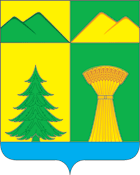 АДМИНИСТРАЦИЯ МУНИЦИПАЛЬНОГО РАЙОНА«УЛЁТОВСКИЙ РАЙОН»ЗАБАЙКАЛЬСКОГО КРАЯПОСТАНОВЛЕНИЕАДМИНИСТРАЦИЯ МУНИЦИПАЛЬНОГО РАЙОНА«УЛЁТОВСКИЙ РАЙОН»ЗАБАЙКАЛЬСКОГО КРАЯПОСТАНОВЛЕНИЕАДМИНИСТРАЦИЯ МУНИЦИПАЛЬНОГО РАЙОНА«УЛЁТОВСКИЙ РАЙОН»ЗАБАЙКАЛЬСКОГО КРАЯПОСТАНОВЛЕНИЕАДМИНИСТРАЦИЯ МУНИЦИПАЛЬНОГО РАЙОНА«УЛЁТОВСКИЙ РАЙОН»ЗАБАЙКАЛЬСКОГО КРАЯПОСТАНОВЛЕНИЕ«28» октября  2020 года«28» октября  2020 года                      №660с. Улёты